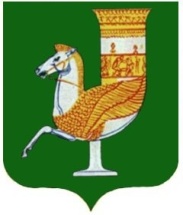 П О С Т А Н О В Л Е Н И ЕАДМИНИСТРАЦИИ   МУНИЦИПАЛЬНОГО  ОБРАЗОВАНИЯ «САДОВСКОЕ СЕЛЬСКОЕ ПОСЕЛЕНИЕ»От   03  августа   2023   г.  №  28с. Садовое                О внесении изменений в постановление администрации муниципального образования «Садовское сельское поселение»  от  14.12.2020 г. № 58  «Об утверждении Административного регламента по предоставлению муниципальной услуги по даче письменных разъяснений налогоплательщикам и налоговым агентам по вопросам применения муниципальных правовых актов о налогах и сборах»Рассмотрев  протест прокуратуры от 29.06.2023 г. № 05-27-2023 на постановление администрации МО «Садовское сельское поселение» «Дача письменных разъяснений налогоплательщикам и налоговым агентам по вопросам применения муниципальных правовых актов о налогах и сборах»  от 14.12.2020 г. № 58, руководствуясь ч. 2 ст. 14 Федерального закона от 27.07.2010 года № 210-ФЗ «Об организации предоставления государственных и муниципальных услуг», в соответствии с  Федеральным законом от 06.10.2003 года № 131-ФЗ «Об общих принципах организации местного самоуправления в Российской Федерации», Уставом МО «Садовское сельское поселение»ПОСТАНОВЛЯЮ:
Внести в административный регламент  по предоставлению администрацией муниципального образования «Садовское сельское поселение» муниципальной услуги по даче письменных разъяснений налогоплательщикам и налоговым агентам по вопросам применения муниципальных правовых актов о налогах и сборах  утвержденный постановлением от 14.12.2020 г. № 58 следующие изменения и дополнения:П.п. 2.6.1. пункта 2.6.  изложить в следующей редакции: «2.6.1. Для предоставления муниципальной услуги заявитель (юридическое лицо, физическое лицо, индивидуальный предприниматель) направляет в администрацию письменное заявление о даче письменных разъяснений по вопросам применения муниципальных правовых актов о налогах и сборах (далее - обращение) – Приложение № 1».Дополнить административный регламент Приложением № 1 «Заявление по даче письменных разъяснений по вопросам применения муниципальных правовых актов о налогах и сборах»Опубликовать данное постановление на официальном сайте  администрации http://sadovskoe.ru/ в сети «Интернет».Контроль за исполнением настоящего постановления оставляю за собой.Настоящее постановление вступает в силу со дня его опубликования.Глава МО 
«Садовское сельское поселение»                                                                    С.Н. Камышан  Приложение № 1к постановлению   администрации муниципального образования «Садовское сельское поселение»от « 03»  08   2023 г. № 28                                    Приложение № 1к постановлению   администрации муниципального образования «Садовское сельское поселение»от « 14»  12   2020 г. № 58                                    	В___________________________________________(указать наименование Уполномоченного органа)от __________________________________________                       (ФИО физического лица)       ____________________________________________                                            (ФИО руководителя организации)____________________________________________(адрес)____________________________________________              (контактный телефон)ЗАЯВЛЕНИЕпо даче письменных разъяснений по вопросам применениямуниципальных правовых актов о налогах и сборах	Прошу дать разъяснение по   вопросу_______________________________________________________________________________________________________________________________________________________________________________________________________________________________________________________________________________Заявитель: _____________________________________                                        (Ф.И.О., должность представителя                                                       _____________________(подпись)юридического лица; Ф.И.О. гражданина)"__"__________ 20____ г.                                М.П.                                               Результат рассмотрения заявления прошу:выдать на руки в ОМСУвыдать на руки в МФЦ (указать адрес) ______________________направить в электронной форме в личный кабинет на ПГУ ЛО/ЕПГУ